AGENDA FEBRERO 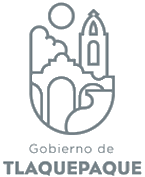 AGENDA FEBRERO AGENDA FEBRERO AGENDA FEBRERO Sub Dirección de Comunicación Social  Seguridad Tlaquepaque Sub Dirección de Comunicación Social  Seguridad Tlaquepaque Sub Dirección de Comunicación Social  Seguridad Tlaquepaque Sub Dirección de Comunicación Social  Seguridad Tlaquepaque INFORMACION PUBLICADA EN CUMPLIMIENTO DEL ARTICULO 8 FRACCION VI INCISO H) DE LA LEY DE TRANSPARENCIA Y ACCESO A LA INFORMACION PUBLICA DEL ESTADO DE JALISCO Y SUS MUNICIPIOSFECHA Y HORA DEL EVENTOSERVIDORES PUBLICOS ASISTENTESEVENTO, TRABAJO O ACTIVIDAD PÚBLICALUGAR DE LA ACTIVIDADFECHA Y HORA DEL EVENTOSERVIDORES PUBLICOS ASISTENTESEVENTO, TRABAJO O ACTIVIDAD PÚBLICALUGAR DE LA ACTIVIDAD01-02-2022Lic. Estephanía Rodríguez BerumenReunión con el comisarioComisaría 01-02-2022Lic. Estephanía Rodríguez BerumenEdición de tarjetas de presentación subdirectores y mandos.Comisaría01-02-2022Lic. Estephanía Rodríguez BerumenAtención a medios de comunicaciónComisaría01-02-2022Lic. Estephanía Rodríguez BerumenEdición de video para reunión de Seguridad Comisaria 02-02-2022Lic. Estephanía Rodríguez BerumenEdición de Tríptico de Vinculación y Proximidad SocialComisaría 02-02-2022Lic. Estephanía Rodríguez BerumenAtención a medios de comunicaciónComisaría03-02-2022Lic. Estephanía Rodríguez BerumenReunión con el comisarioComisaría03-02-2022Lic. Estephanía Rodríguez BerumenEdición de logotipo de Andrómeda.Comisaría03-02-2022Lic. Estephanía Rodríguez BerumenAtención a medios de comunicaciónComisaría04-02-2022Lic. Estephanía Rodríguez BerumenReunión con el comisarioComisaría04-02-2022Lic. Estephanía Rodríguez BerumenEdición lona de UVIComisaría04-02-2022Lic. Estephanía Rodríguez BerumenReunión Lic. Karla Cisneros Directora AdministrativaComisaría04-02-2022Lic. Estephanía Rodríguez BerumenReunión con Comandante de Proximidad SocialComisaría04-02-2022Lic. Estephanía Rodríguez BerumenToma de video de Grupo de Proximidad en mi Macro periféricoMunicipio 04-02-2022Lic. Estephanía Rodríguez BerumenAtención a medios de comunicaciónComisaría04-02-2022Lic. Estephanía Rodríguez BerumenReunión de trabajo con personal de comunicación social para el rol de actividades.Comisaría05-02-2022Lic. Estephanía Rodríguez BerumenAtención a medios de comunicaciónComisaría06-02-2022Lic. Estephanía Rodríguez BerumenAtención a medios de comunicaciónComisaría07-02-2022Lic. Estephanía Rodríguez BerumenLogotipo de AndrómedaComisaría07-02-2022Lic. Estephanía Rodríguez BerumenReunión con el comisarioComisaría07-02-2022Lic. Estephanía Rodríguez BerumenToma de fotografías a elementos para las credenciales Comisaría07-02-2022Lic. Estephanía Rodríguez BerumenAtención a medios de comunicaciónComisaría08-02-2022Lic. Estephanía Rodríguez BerumenEdición de tríptico UVIComisaría08-02-2022Lic. Estephanía Rodríguez BerumenReunión con el comisarioComisaría08-02-2022Lic. Estephanía Rodríguez BerumenEntrevista canal 6Comisaría08-02-2022Lic. Estephanía Rodríguez BerumenToma de fotografías a elementos para las credencialesComisaría08-02-2022Lic. Estephanía Rodríguez BerumenVideo para reunión de SeguridadComisaría08-02-2022Lic. Estephanía Rodríguez BerumenAtención a medios de comunicaciónComisaría09-02-2022Lic. Estephanía Rodríguez BerumenToma de fotografías a elementos para las credenciales Comisaría09-02-2022Lic. Estephanía Rodríguez BerumenAtención a medios de comunicaciónComisaría10-02-2022Lic. Estephanía Rodríguez BerumenReunión con Directora AdministrativaComisaría10-02-2022Lic. Estephanía Rodríguez BerumenToma de fotografías a elementos para las credenciales Comisaría10-02-2022Lic. Estephanía Rodríguez BerumenAtención a medios de comunicaciónComisaría11-02-2022Lic. Estephanía Rodríguez BerumenReunión de trabajo con personal de comunicación social para el rol de actividades.Comisaría11-02-2022Lic. Estephanía Rodríguez BerumenToma de fotografías a elementos para las credenciales Comisaría11-02-2022Lic. Estephanía Rodríguez BerumenAtención a medios de comunicaciónComisaría12-02-2022Lic. Estephanía Rodríguez BerumenAtención a medios de comunicaciónComisaría13-02-2022Lic. Estephanía Rodríguez BerumenAtención a medios de comunicaciónComisaría14-02-2022Lic. Estephanía Rodríguez BerumenReunión con el Director de informática  Comisaría14-02-2022Lic. Estephanía Rodríguez BerumenReunión con el Director Operativo para el arranque del  operativo “Titán”Comisaría14-02-2022Lic. Estephanía Rodríguez BerumenToma de video operativo “Titán”Municipio 14-02-2022Lic. Estephanía Rodríguez BerumenToma de fotografías a elementos para las credenciales Comisaría14-02-2022Lic. Estephanía Rodríguez BerumenAtención a medios de comunicaciónComisaría15-02-2022Lic. Estephanía Rodríguez BerumenReunión con el Director Operativo para el arranque del Operativo Módulo para una Ciudad TranquilaComisaría15-02-2022Lic. Estephanía Rodríguez BerumenToma de video del  Operativo Módulo para una Ciudad TranquilaColonia El Tapatío 15-02-2022Lic. Estephanía Rodríguez BerumenToma de fotografías a elementos para las credenciales Comisaría15-02-2022Lic. Estephanía Rodríguez BerumenToma de Fotografías reunión  Dirección de Vinculación Universitaria de Gobierno de Tlaquepaque y el Instituto NórdicoComisaría15-02-2022Lic. Estephanía Rodríguez BerumenVideo para reunión de SeguridadComisaría15-02-2022Lic. Estephanía Rodríguez BerumenAtención a medios de comunicaciónComisaría16-02-2022Lic. Estephanía Rodríguez BerumenEdición  video del  Operativo Módulo para una Ciudad TranquilaComisaría16-02-2022Lic. Estephanía Rodríguez BerumenEdición de mensaje póstumo Comisaría16-02-2022Lic. Estephanía Rodríguez BerumenReunión con la subdirección de Prevención Social del Delito, trípticosComisaría16-02-2022Lic. Estephanía Rodríguez BerumenEdición del tríptico de la Dirección de Prevención social del DelitoComisaría16-02-2022Lic. Estephanía Rodríguez BerumenAtención a medios de comunicaciónComisaría17-02-2022Lic. Estephanía Rodríguez BerumenReunión con Directora de Vinculación Ciudadana, trípticosComisaría17-02-2022Lic. Estephanía Rodríguez BerumenEdición del tríptico de Vinculación Comisaría17-02-2022Lic. Estephanía Rodríguez BerumenReunión Relaciones PublicasPresidencia 17-02-2022Lic. Estephanía Rodríguez BerumenAtención a medios de comunicaciónComisaría18-02-2022Lic. Estephanía Rodríguez BerumenReunión con la comandante de Proximidad SocialComisaría 18-02-2022Lic. Estephanía Rodríguez BerumenTríptico de Proximidad SocialComisaría18-02-2022Lic. Estephanía Rodríguez BerumenReunión de trabajo con personal de comunicación social para el rol de actividades.Comisaría18-02-2022Lic. Estephanía Rodríguez BerumenReunión Director de TransparenciaPresidencia 18-02-2022Lic. Estephanía Rodríguez BerumenReunión con ContralorPresidencia18-02-2022Lic. Estephanía Rodríguez BerumenReunión con la Directora Administrativa.Comisaría18-02-2022Lic. Estephanía Rodríguez BerumenAtención a medios de comunicaciónComisaría19-02-2022Lic. Estephanía Rodríguez BerumenAtención a medios de comunicaciónComisaría20-02-2022Lic. Estephanía Rodríguez BerumenAtención a medios de comunicaciónComisaría21-02-2022Lic. Estephanía Rodríguez BerumenReunión con el comisario.Comisaría21-02-2022Lic. Estephanía Rodríguez BerumenAtención a medios de comunicaciónComisaría22-02-2022Lic. Estephanía Rodríguez BerumenVideo para reunión de SeguridadComisaría22-02-2022Lic. Estephanía Rodríguez BerumenAtención a medios de comunicaciónComisaría23-02-2022Lic. Estephanía Rodríguez BerumenReunión con la subdirección de Prevención Social del Delito, trípticosComisaría23-02-2022Lic. Estephanía Rodríguez BerumenAtención a medios de comunicaciónComisaría24-02-2022Lic. Estephanía Rodríguez BerumenReunión con la Directora Administrativa.Comisaría24-02-2022Lic. Estephanía Rodríguez BerumenAtención a medios de comunicaciónComisaría25-02-2022Lic. Estephanía Rodríguez BerumenReunión de trabajo con personal de comunicación social para el rol de actividades.Comisaría25-02-2022Lic. Estephanía Rodríguez BerumenAtención a medios de comunicaciónComisaría26-02-2022Lic. Estephanía Rodríguez BerumenAtención a medios de comunicaciónComisaría27-02-2022Lic. Estephanía Rodríguez BerumenAtención a medios de comunicaciónComisaría28-02-2022Lic. Estephanía Rodríguez BerumenToma de gráficos de la reunión con Mtro. Jorge Plascencia. Coordinador General de la Universidad UNISACComisaría28-02-2022Lic. Estephanía Rodríguez BerumenReunión VecinalEn la colonia Parque de Santa Cruz28-02-2022Lic. Estephanía Rodríguez BerumenAtención a medios de comunicaciónComisaría